How to use Studio 3Step 1:Make sure the computer for your station is turned on and both monitors are onStep 2:Make sure the monitor/keyboard/mouse are set to your computer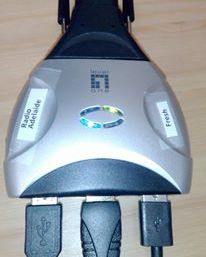 Press the small black button on the sideStep 3:Configure the desk for our station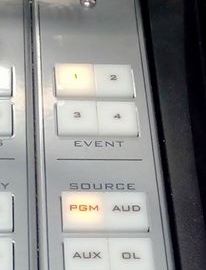 Radio Adelaide is 1 or 2      						Fresh is 3 or 4Make sure all channels are off first then…Press and hold button 1 or 2 for 3 seconds until it lights upThen release and tap again quickly. (You should see the panel channel labels change to Radio Adelaide’s set up)*For Radio Adelaide:If the computer is not on before this step the computer and DAD channels will not show on the desk